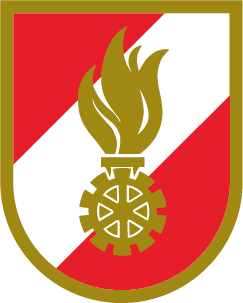 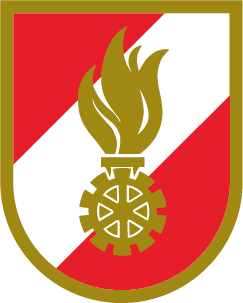 Feuerwehr: PrüfkarteiblattPrüfkarteiblattPrüfkarteiblattHakenleiterHakenleiterHakenleiterHakenleiterHakenleiterHakenleiterHakenleiterHakenleiterHakenleiterBlatt Nr.: Blatt Nr.: Hersteller:Hersteller:Lagerungsort: Lagerungsort: Lfd. Nr.: Lieferant:Lieferant:Herstellungsjahr: Herstellungsjahr: Inv. Nr.: Prüfverfahren: jährliche Sichtprüfung, Belastungsprüfung alle 5 JahrePrüfverfahren: jährliche Sichtprüfung, Belastungsprüfung alle 5 JahrePrüfverfahren: jährliche Sichtprüfung, Belastungsprüfung alle 5 JahrePrüfverfahren: jährliche Sichtprüfung, Belastungsprüfung alle 5 JahrePrüfverfahren: jährliche Sichtprüfung, Belastungsprüfung alle 5 JahrePrüfverfahren: jährliche Sichtprüfung, Belastungsprüfung alle 5 JahrePrüfverfahren: jährliche Sichtprüfung, Belastungsprüfung alle 5 JahrePrüfverfahren: jährliche Sichtprüfung, Belastungsprüfung alle 5 JahrePrüfverfahren: jährliche Sichtprüfung, Belastungsprüfung alle 5 JahrePrüfungPrüfungPrüfungPrüfungPrüfungPrüfungPrüfungPrüfungPrüfungPrüfungPrüfungPrüfdatum:Prüfdatum:Prüfdatum:Prüfdatum:SichtprüfungSichtprüfungSichtprüfungSichtprüfungSichtprüfungSichtprüfungSichtprüfungSichtprüfungSichtprüfungSichtprüfungSichtprüfungSichtprüfungSichtprüfungSichtprüfungSichtprüfungKeine Rissbildung an MetallteilenKeine Rissbildung an MetallteilenKeine Rissbildung an MetallteilenKeine bleibenden Formveränderungen 
(Quetschungen, Dellen, …)Keine bleibenden Formveränderungen 
(Quetschungen, Dellen, …)Keine bleibenden Formveränderungen 
(Quetschungen, Dellen, …)Sprossen gut befestigtSprossen gut befestigtSprossen gut befestigtLeiter fest gefügtLeiter fest gefügtLeiter fest gefügtSprossenbelag unbeschädigt, nicht abgenutztSprossenbelag unbeschädigt, nicht abgenutztSprossenbelag unbeschädigt, nicht abgenutztEinhängehaken unbeschädigt, ohne RisseEinhängehaken unbeschädigt, ohne RisseEinhängehaken unbeschädigt, ohne RisseStahlteile ohne KorrosionStahlteile ohne KorrosionStahlteile ohne KorrosionLeiterauflageteil unbeschädigtLeiterauflageteil unbeschädigtLeiterauflageteil unbeschädigtHolmabschluss vorhandenHolmabschluss vorhandenHolmabschluss vorhandenPiktogramme lesbarPiktogramme lesbarPiktogramme lesbarBelastungsprüfungBelastungsprüfungBelastungsprüfungBelastungsprüfungBelastungsprüfungBelastungsprüfungBelastungsprüfungBelastungsprüfungBelastungsprüfungHaken: 
Leiter in Hakenmitte senkrecht einhängen, in der Mitte der untersten Sprosse mit Auflagefläche von 100 mm mit 150 kg 1 Minute belasten. Leiter und Haken ohne Risse und FormveränderungBefund:Befund:Name Geräteprüfer:Name Geräteprüfer:Unterschrift Geräteprüfer:Unterschrift Geräteprüfer:Unterschrift Feuerwehrkommandant:Unterschrift Feuerwehrkommandant: